SILVER STAR ACADEMY 	Summer Camp 2024 (Preschool-After School) 	 Summer Camp Registration Fee: $70 Weekly tuition $240 ($170 tuition + $70 activity fee) JUNE & JULY FIELD TRIPS June 04, 2024: Peter Piper Pizza June 11, 2024: Children’s Museum June 18, 2024: Houston Museum of Natural Science June 25, 2024: Downtown Aquarium July 02, 2024: Houston Space Center July 09, 2024: Urban Air  July 16, 2024: Main Event July 23, 2024: Showbiz Liberty Lakes July 30, 2024: Houston Zoo Other Scheduled Activities (all will take place @ Silver Star Academy): Yoga Instructor: Once a week Fantastic Fire Department June 6,2024 Sports Instructor: Once a week Snow Cone – June 20,2024 & July 25,2024 Moon Walks – June 13, 2024 & July 25,2024 Spokes persons – 2 presentations (Career Days) Field Day – July 25,2024 Showbiz Cinemas: Once a week **All students attending any Field Trip should be present no later than 8AM, please be on time. If you have any questions or concerns, please feel free to ask at the front desk. ** 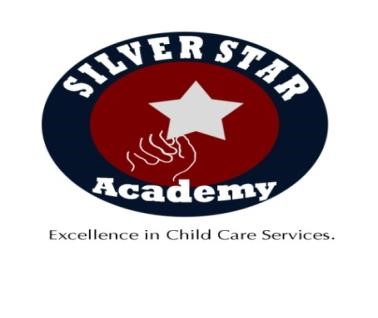 Summer Camp Permission Slip/Registration The Summer Camp reg. fee of $70 includes: 1 wrist band, 2 t-shirts, 1 hat, and a small backpack    Parents, please make sure that your child is here by 8AM, we will be leaving to all field trips at 8:30AM. If your child is not here on time, you must provide transportation for your child to our field trip’s destination, we will return from our field trips no later than 6PM. Also be prepared to provide towels, and sun screen when needed. Silver Star Academy will provide all of the children with sacked lunches, we will have coolers to put everybody’s lunches to keep them fresh.  If you have any additional questions or concerns, please feel free to ask at the front office.  All summer Camp participants will attend to the following Field Trips in the months of June through July: Please sign & date next to each field trip that you give permission to.  I ____________________________, give consent to Silver Star Academy for my child/ren____________________________________________, to attend the field trips listed above. Parent Signature: ____________________________      Date: ________________ BEHAVIOR POLICY FOR SUMMER CAMP Every child from Preschool – After School will be allowed to attend the field trips. However, parents please be aware that if your child is misbehaving while we are out on a field trip, they will not be allowed to attend any more activities outside of the building; unless a family member will be attending with them. Please understand that even though our teachers are trained for every situation, it’s also impossible for our teachers to offer one-on-one attention while we are outside of our center.  Thank you for understanding and your cooperation.  -Silver Star Academy  Our ratios for classroom  3-year-old: 6 children per 1 teacher 4-year-old: 8 children per 1 teacher 5-year-old: 10 children per 1 teacher 6-12-years-old: 12 children per 1 teacher Parents Signature: ________________________________________ Date: ________________ Student’s Name: D.O.B **Registration fee and weekly activity fee will be drafted automatically with tuition.  Emergency Contact #1 : Name__________________   Relationship to child:______________ Phone #:_________________ Name__________________   Relationship to child:______________ Phone #:_________________ Emergency Contact #2: Name__________________   Relationship to child:______________ Phone #:_________________ Name__________________   Relationship to child:______________ Phone #:_________________ Field Trip/Date Field Trip/Date Parent Signature Date Volunteer Tuesday - June 04, 2024 Peter Piper Pizza 6223 East Sam Houston Pkwy N, Houston, TX 77049 Tuesday - June 04, 2024 Peter Piper Pizza 6223 East Sam Houston Pkwy N, Houston, TX 77049 Tuesday June 11, 2024 Children’s Museum 1500 Binz St. Houston, Tx 77004Tuesday June 11, 2024 Children’s Museum 1500 Binz St. Houston, Tx 77004Tuesday - June 18, 2024 Houston Museum of Natural Science 5555 Hermann Park Dr, Houston, TX 77030 Tuesday - June 18, 2024 Houston Museum of Natural Science 5555 Hermann Park Dr, Houston, TX 77030 Tuesday - June 25, 2024 Downtown Aquarium 410 Bagby ST Houston, Tx 77002Tuesday - June 25, 2024 Downtown Aquarium 410 Bagby ST Houston, Tx 77002Thursday - July 02, 2024 Houston Space Center 1601 E. NASA Pkwy Houston, Tx 77058Thursday - July 02, 2024 Houston Space Center 1601 E. NASA Pkwy Houston, Tx 77058Tuesday - July 09, 2024 Urban Air – Humble Location 19304 US-59, Humble, TX 77338 Tuesday - July 09, 2024 Urban Air – Humble Location 19304 US-59, Humble, TX 77338 Tuesday - July 16, 2024 Main Event Humble 20945 Spg Crk Xing Humble Tx 77338Tuesday - July 16, 2024 Main Event Humble 20945 Spg Crk Xing Humble Tx 77338Tuesday - July 23, 2024   Showbiz Liberty Lakes 7102 E. Sam Houston Pkwy N Houston Tx 77049Tuesday - July 23, 2024   Showbiz Liberty Lakes 7102 E. Sam Houston Pkwy N Houston Tx 77049Tuesday – July 30, 2024 Houston Zoo 6200 Hermann Park Dr Houston Tx 77030Tuesday – July 30, 2024 Houston Zoo 6200 Hermann Park Dr Houston Tx 77030June 12, 2024 June 19, 2024 June 26, 2024 July 03, 2024 July 10, 2024 July 17, 2024 July 24, 2024 July 31, 2024 ShowBiz Cinemas 7102 East Sam Houston Pkwy N, Houston, TX 77049 